2016年郏县公开招聘中学教师岗位设置一览表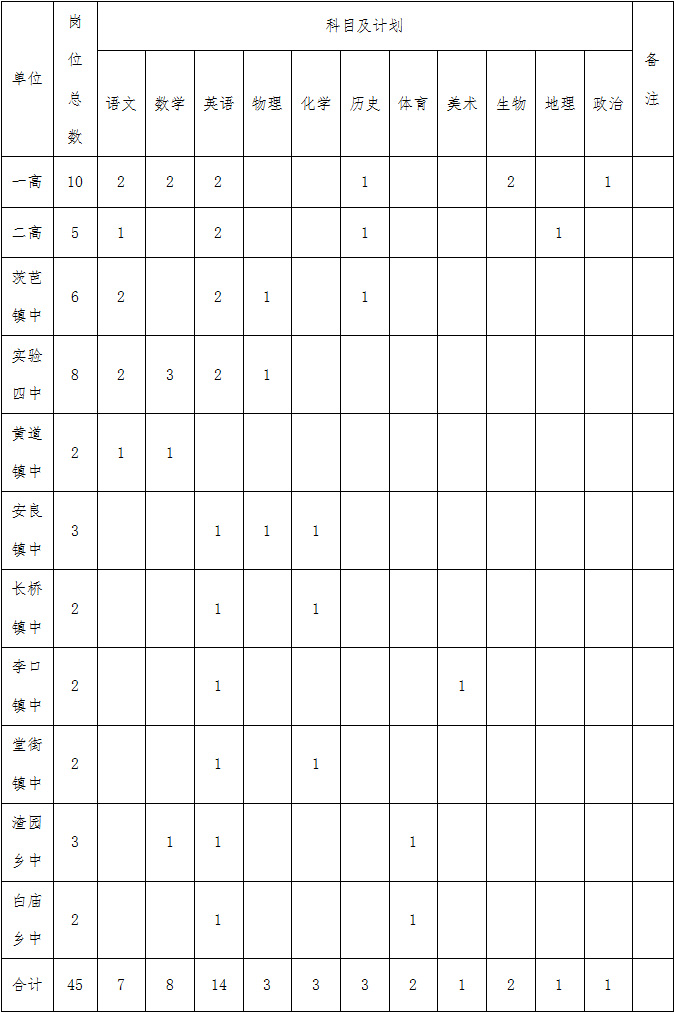 